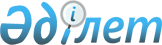 О районном бюджете на 2012-2014 годы
					
			Утративший силу
			
			
		
					Решение маслихата Байдибекского района Южно-Казахстанской области от 20 декабря 2011 года № 51/297. Зарегистрировано Управлением юстиции Байдибекского района Южно-Казахстанской области 30 декабря 2011 года № 14-5-122. Утратило силу в связи с истечением срока применения - (письмо Байдибекского районного маслихата Южно-Казахстанской области от 4 февраля 2013 года № 7)      Сноска. Утратило силу в связи с истечением срока применения - (письмо Байдибекского районного маслихата Южно-Казахстанской области от 04.02.2013 № 7).

      В соответствии с пунктом 2 статьи 9, пунктом 2 статьи 75 Бюджетного кодекса Республики Казахстан от 4 декабря 2008 года, подпунктом 1) пункта 1 статьи 6 Закона Республики Казахстан от 23 января 2001 года «О местном государственном управлении и самоуправлении в Республике Казахстан» и решением Южно-Казахстанского областного маслихата от 7 декабря 2011 года № 47/450-IV «Об областном бюджете на 2012-2014 годы», зарегистрированного в Реестре государственной регистрации нормативных правовых актов за № 2065, Байдибекский районный маслихат РЕШИЛ:



      1. Утвердить районный бюджет Байдибекского района на 2012-2014 годы согласно приложениям 1, 2 и 3 соответственно, в том числе на 2012 год в следующих объемах:

      доходы - 6 223 548 тысяч тенге, в том числе по:

      налоговым поступлениям - 323 320 тысяч тенге;

      неналоговым поступлениям - 3 075 тысяч тенге;

      поступлениям от продажи основного капитала - 1 891 тысяч тенге;

      поступлениям трансфертов - 5 895 262 тысяч тенге;

      2) затраты -6 258 988 тысяч тенге;

      3) чистое бюджетное кредитование – 62 862 тысяч тенге:

      бюджетные кредиты – 68 027 тысяч тенге;

      погашение бюджетных кредитов – 5 165 тысяч тенге;

      4) сальдо по операциям с финансовыми активами -0 тенге;

      приобретение финансовых активов -0 тенге;

      поступления от продажи финансовых активов государства -0 тенге;

      5) дефицит (профицит) бюджета – - 98 302 тысяч тенге;

      6) финансирование дефицита (использование профицита) бюджета – 98 302 тысяч тенге:

      поступление займов - 68 027 тысяч тенге;

      погашение займов – 5 165 тысяч тенге;

      используемые остатки бюджетных средств – 35 440 тысяч тенге.

      Сноска. Пункт 1 в редакции решения Байдибекского районного маслихата Южно-Казахстанской области от 07.12 2012 № 8/40 (вводится в действие с 01.01.2012).



      2. Предусмотреть на 2012 год размер субвенций, передаваемых из областного бюджета в бюджет района в сумме 3 910 248 тысяч тенге.



      3. Утвердить резерв акимата района на 2012 год в сумме 6000 тысяч тенге.

      Сноска. Пункт 3 в редакции решения Байдибекского районного маслихата Южно-Казахстанской области от 12.03 2012 № 2/7 (вводится в действие с 01.01.2012).



      4. Установить на 2012 год норматив распределения общей суммы поступлений индивидуального подоходного налога и социального налога в размере 50 процентов в областной бюджет.



      5. В соответствии с пунктом 2 статьи 238 Трудового кодекса Республики Казахстан от 15 мая 2007 года установить в 2012 году за счет бюджетных средств повышенные на двадцать пять процентов должностные оклады и тарифные ставки гражданским служащим социального обеспечения, образования, культуры и спорта, работающим в аульной (сельской) местности, по сравнению с окладами и ставками гражданских служащих, занимающихся этими видами деятельности в городских условиях.



      6. Утвердить перечень бюджетных программ развития районного бюджета на 2012 год с разделением на бюджетные программы, направленные на реализацию бюджетных инвестиционных проектов (программ), согласно приложению 4.



      7. Утвердить перечень местных бюджетных программ, не подлежащих секвестру в процессе исполнения местного бюджета на 2012 год, согласно приложению 5.



      8. Утвердить перечень бюджетных программ каждого аула (села), поселка, финансируемого из бюджета района на 2012 год согласно приложению 6.



      9. Настоящее решение вводится в действие с 1 января 2012 года.      Председатель сессии Байдибекского

      районного маслихата:                       А.Кулымбет

      

      Секретарь Байдибекского

      районного маслихата:                       С.Спабеков

      Приложение № 1 к решению

      маслихата района Байдибек

      от 20 декабря 2011 года № 51/297       Районный бюджет на 2012 год      Сноска. Приложение 1 в редакции решения Байдибекского районного маслихата Южно-Казахстанской области от 07.12 2012 № 8/40 (вводится в действие с 01.01.2012).

     Приложение № 2 к решению

      маслихата района Байдибек

      от 20 декабря 2011 года № 51/297       Районный бюджет на 2013 год      Сноска. Приложение 2 в редакции решения Байдибекского районного маслихата Южно-Казахстанской области от 10.01 2012 N 52/306 (вводится в действие с 01.01.2012).

      Приложение № 3 к решению

      маслихата района Байдибек

      от 20 декабря 2011 года № 51/297       Районный бюджет на 2014 год      Сноска. Приложение 3 в редакции решения Байдибекского районного маслихата Южно-Казахстанской области от 10.01 2012 N 52/306 (вводится в действие с 01.01.2012).

      Приложение № 4 к решению

      маслихата района Байдибек

      от 20 декабря 2011 года № 51/297        Перечень бюджетных программ развития районного бюджета на 2012 год с разделением на бюджетные программы, направленные на реализацию бюджетных инвестиционных проектов (программ)      Сноска. Приложение 4 в редакции решения Байдибекского районного маслихата Южно-Казахстанской области от 10.01 2012 N 52/306 (вводится в действие с 01.01.2012).

       Приложение № 5 к решению

      маслихата района Байдибек

      от 20 декабря 2011 года № 51/297       Перечень местных бюджетных программ, не подлежащих секвестру в процессе исполнения местного бюджета на 2012 год 

       Приложение № 6 к решению

      маслихата района Байдибек

      от 20 декабря 2011 года № 51/297       Перечень бюджетных программ каждого аула (села), поселка, финансируемого из  бюджета района на 2012 год      Сноска. Приложение 6 в редакции решения Байдибекского районного маслихата Южно-Казахстанской области от 13.11 2012 № 7/33 (вводится в действие с 01.01.2012).
					© 2012. РГП на ПХВ «Институт законодательства и правовой информации Республики Казахстан» Министерства юстиции Республики Казахстан
				КатегорияКатегорияКатегорияКатегорияСумма, тысяч тенгеКлассКлассКлассСумма, тысяч тенгеНаименованиеНаименованиеСумма, тысяч тенгеПодклассПодклассСумма, тысяч тенге11123I. Доходы62235481Налоговые поступления32332001Подоходный налог1207282Индивидуальный подоходный налог12072803Социальный налог1089761Социальный налог10897604Hалоги на собственность808481Hалоги на имущество532483Земельный налог49984Hалог на транспортные средства212025Единый земельный налог140005Внутренние налоги на товары, работы и услуги90182Акцизы23063Поступления за использование природных и других ресурсов2004Сборы за ведение предпринимательской и профессиональной деятельности651208Обязательные платежи, взимаемые за совершение юридически значимых действий и (или) выдачу документов уполномоченными на то государственными органами или должностными лицами37501Государственная пошлина37502Неналоговые поступления307501Доходы от государственной собственности21091Поступления части чистого дохода государственных предприятий285Доходы от аренды имущества, находящегося в государственной собственности208106Прочие неналоговые поступления9661Прочие неналоговые поступления9663Поступления от продажи основного капитала189103Продажа земли и нематериальных активов18911Продажа земли18914Поступления трансфертов589526202Трансферты из вышестоящих органов государственного управления58952622Трансферты из областного бюджета5895262Функциональная группаФункциональная группаФункциональная группаФункциональная группаНаименованиеСумма, тысяч тенгеФункциональная подгруппаФункциональная подгруппаФункциональная подгруппаФункциональная подгруппаСумма, тысяч тенгеАдминистратор бюджетных программАдминистратор бюджетных программАдминистратор бюджетных программСумма, тысяч тенгеПрограммаПрограммаСумма, тысяч тенгеII. Затраты625898801Государственные услуги общего характера2179391Представительные, исполнительные и другие органы, выполняющие общие функции государственного управления200739112Аппарат маслихата района (города областного значения)13037001Услуги по обеспечению деятельности маслихата района (города областного значения)12978003Капитальные расходы государственного органа59122Аппарат акима района (города областного значения)52613001Услуги по обеспечению деятельности акима района (города областного значения)52344Капитальные расходы государственного органа59009Капитальные расходы подведомственных государственных учреждений и организаций210123Аппарат акима района в городе, города районного значения, поселка, аула (села), аульного (сельского) округа135089001Услуги по обеспечению деятельности акима района в городе, города районного значения, поселка, аула (села), аульного (сельского) округа134320022Капитальные расходы государственного органа7692Финансовая деятельность345459Отдел экономики и финансов района (города областного значения)345003Проведение оценки имущества в целях налогообложения3459Прочие государственные услуги общего характера16855459Отдел экономики и финансов района (города областного значения)16855001Услуги по реализации государственной политики в области формирования и развития экономической политики, государственного планирования, исполнения бюджета и управления коммунальной собственностью района (города областного значения)16796015Капитальные расходы государственного органа5902Оборона303471Военные нужды8665122Аппарат акима района (города областного значения)8665005Мероприятия в рамках исполнения всеобщей воинской обязанности86652Организация работы по чрезвычайным ситуациям21682122Аппарат акима района (города областного значения)21682006Предупреждение и ликвидация чрезвычайных ситуаций масштаба района (города областного значения)18577007Мероприятия по профилактике и тушению степных пожаров районного (городского) масштаба, а также пожаров в населенных пунктах, в которых не созданы органы государственной противопожарной службы310504Образование41247871Дошкольное воспитание и обучение278938464Отдел образования района (города областного значения)278938009Обеспечение дошкольного воспитания и обучения181200021Увеличение размера доплаты за квалификационную категорию воспитателям детских садов, мини-центров, школ-интернатов: общего типа, специальных (коррекционных), специализированных для одаренных детей, организаций образования для детей-сирот и детей, оставшихся без попечения родителей, центров адаптации несовершеннолетних за счет трансфертов из республиканского бюджета432040Реализация государственного образовательного заказа в дошкольных организациях образования973062Начальное, основное среднее и общее среднее образование2825870123Аппарат акима района в городе, города районного значения, поселка, аула (села), аульного (сельского) округа565005Организация бесплатного подвоза учащихся до школы и обратно в аульной (сельской) местности565464Отдел образования района (города областного значения)2825305003Общеобразовательное обучение2720339006Дополнительное образование для детей65118063Повышение оплаты труда учителям, прошедшим повышение квалификации по учебным программам АОО «Назарбаев Интеллектуальные школы» за счет трансфертов из республиканского бюджета913064Увеличение размера доплаты за квалификационную категорию учителям организаций начального, основного среднего, общего среднего образования: школы, школы-интернаты: (общего типа, специальных (коррекционных), специализированных для одаренных детей; организаций для детей-сирот и детей, оставшихся без попечения родителей) за счет трансфертов из республиканского бюджета389359Прочие услуги в области образования1019979464Отдел образования района (города областного значения)257191001Услуги по реализации государственной политики на местном уровне в области образования8697005Приобретение и доставка учебников, учебно-методических комплексов для государственных учреждений образования района (города областного значения)41009012Капитальные расходы государственного органа3300015Ежемесячные выплаты денежных средств опекунам (попечителям) на содержание ребенка-сироты (детей-сирот), и ребенка (детей), оставшегося без попечения родителей за счет трансфертов из республиканского бюджета14634020Обеспечение оборудованием, программным обеспечением детей-инвалидов, обучающихся на дому за счет трансфертов из республиканского бюджета15414067Капитальные расходы подведомственных государственных учреждений и организаций174137472Отдел строительства, архитектуры и градостроительства района (города областного значения)762788037Строительство и реконструкция объектов образования76278805Здравоохранение2299Прочие услуги в области здравоохранения229123Аппарат акима района в городе, города районного значения, поселка, аула (села), аульного (сельского) округа229002Организация в экстренных случаях доставки тяжелобольных людей до ближайшей организации здравоохранения, оказывающей врачебную помощь22906Социальная помощь и социальное обеспечение2196532Социальная помощь196893451Отдел занятости и социальных программ района (города областного значения)196893002Программа занятости44902004Оказание социальной помощи на приобретение топлива специалистам здравоохранения, образования, социального обеспечения, культуры, спорта и ветеринарии в сельской местности в соответствии с законодательством Республики Казахстан10983005Государственная адресная социальная помощь6687007Социальная помощь отдельным категориям нуждающихся граждан по решениям местных представительных органов3179010Материальное обеспечение детей-инвалидов, воспитывающихся и обучающихся на дому1195014Оказание социальной помощи нуждающимся гражданам на дому25842016Государственные пособия на детей до 18 лет78067017Обеспечение нуждающихся инвалидов обязательными гигиеническими средствами и предоставление услуг специалистами жестового языка, индивидуальными помощниками в соответствии с индивидуальной программой реабилитации инвалида11335023Обеспечение деятельности центров занятости населения147039Прочие услуги в области социальной помощи и социального обеспечения22760451Отдел занятости и социальных программ района (города областного значения)22760001Услуги по реализации государственной политики на местном уровне в области обеспечения занятости и реализации социальных программ для населения22233011Оплата услуг по зачислению, выплате и доставке пособий и других социальных выплат308021Капитальные расходы государственного органа21907Жилищно-коммунальное хозяйство7775641Жилищное хозяйство54845455Отдел культуры и развития языков района (города областного значения)34467024Ремонт объектов в рамках развития сельских населенных пунктов по Программе занятости 202034467464Отдел образования района (города областного значения)7378026Ремонт объектов в рамках развития сельских населенных пунктов по Программе занятости 20207378472Отдел строительства, архитектуры и градостроительства района (города областного значения)13000003Проектирование, строительство и (или) приобретение жилья государственного коммунального жилищного фонда130002Коммунальное хозяйство666404458Отдел жилищно-коммунального хозяйства, пассажирского транспорта и автомобильных дорог района (города областного значения)172091012Функционирование системы водоснабжения и водоотведения172091472Отдел строительства, архитектуры и градостроительства района (города областного значения)494313006Развитие системы водоснабжения и водоотведения4943133Благоустройство населенных пунктов56315123Аппарат акима района в городе, города районного значения, поселка, аула (села), аульного (сельского) округа8027008Освещение улиц населенных пунктов3724009Обеспечение санитарии населенных пунктов1606011Благоустройство и озеленение населенных пунктов2697458Отдел жилищно-коммунального хозяйства, пассажирского транспорта и автомобильных дорог района (города областного значения)22368015Освещение улиц в населенных пунктах4950016Обеспечение санитарии населенных пунктов4536018Благоустройство и озеленение населенных пунктов12882472Отдел строительства, архитектуры и градостроительства района (города областного значения)25920007Развитие благоустройства городов и населенных пунктов2592008Культура, спорт, туризм и информационное пространство2635431Деятельность в области культуры89109455Отдел культуры и развития языков района (города областного значения)89109003Поддержка культурно-досуговой работы891092Спорт86364465Отдел физической культуры и спорта района (города областного значения)86364005Развитие массового спорта и национальных видов спорта77971006Проведение спортивных соревнований на районном (города областного значения) уровне1002007Подготовка и участие членов сборных команд района (города областного значения) по различным видам спорта на областных спортивных соревнованиях73913Информационное пространство57704455Отдел культуры и развития языков района (города областного значения)43162006Функционирование районных (городских) библиотек43162456Отдел внутренней политики района (города областного значения)14542002Услуги по проведению государственной информационной политики через газеты и журналы13059005Услуги по проведению государственной информационной политики через телерадиовещание14839Прочие услуги по организации культуры, спорта, туризма и информационного пространства30366455Отдел культуры и развития языков района (города областного значения)5194001Услуги по реализации государственной политики на местном уровне в области развития языков и культуры4956010Капитальные расходы государственного органа179032Капитальные расходы подведомственных государственных учреждений и организаций59456Отдел внутренней политики района (города областного значения)17585001Услуги по реализации государственной политики на местном уровне в области информации, укрепления государственности и формирования социального оптимизма граждан11625003Реализация мероприятий в сфере молодежной политики4972006Капитальные расходы государственных органов549032Капитальные расходы подведомственных государственных учреждений и организаций439465Отдел физической культуры и спорта района (города областного значения)7587001Услуги по реализации государственной политики на местном уровне в сфере физической культуры и спорта7349004Капитальные расходы государственного органа179032Капитальные расходы подведомственных государственных учреждений и организаций5910Сельское, водное, лесное, рыбное хозяйство, особо охраняемые природные территории, охрана окружающей среды и животного мира, земельные отношения2292331Сельское хозяйство40083459Отдел экономики и финансов района (города областного значения)8103099Реализация мер по оказанию социальной поддержки специалистов8103473Отдел ветеринарии района (города областного значения)31980001Услуги по реализации государственной политики на местном уровне в сфере ветеринарии11473003Капитальные расходы государственных органов247005Обеспечение функционирования скотомогильников (биотермических ям) 692006Организация санитарного убоя больных животных695007Организация отлова и уничтожения бродячих собак и кошек2000008Возмещение владельцам стоимости изымаемых и уничтожаемых больных животных, продуктов и сырья животного происхождения1195009Проведение ветеринарных мероприятий по энзоотическим болезням животных156786Земельные отношения17369463Отдел земельных отношений района (города областного значения)17369001Услуги по реализации государственной политики в области регулирования земельных отношений на территории района (города областного значения)10651003Земельно-хозяйственное устройство населенных пунктов6539007Капитальные расходы государственных органов179109Прочие услуги в области сельского, водного, лесного, рыбного хозяйства, охраны окружающей среды и земельных отношений171781109473Отдел ветеринарии района (города областного значения)171781109462011Проведение противоэпизоотических мероприятий17178111Промышленность, архитектурная, градостроительная и строительная деятельность212382Архитектурная, градостроительная и строительная деятельность21238472Отдел строительства, архитектуры и градостроительства района (города областного значения)21238001Услуги по реализации государственной политики в области строительства, архитектуры и градостроительства на местном уровне14345013Разработка схем градостроительного развития территории района, генеральных планов городов районного (областного) значения, поселков и иных сельских населенных пунктов6834015Капитальные расходы государственного органа5912Транспорт и коммуникации3094911Автомобильный транспорт309491458Отдел жилищно-коммунального хозяйства, пассажирского транспорта и автомобильных дорог района (города областного значения)309491023Обеспечение функционирования автомобильных дорог30949113Прочие387509Прочие38750123Аппарат акима района в городе, города районного значения, поселка, аула (села), аульного (сельского) округа7898040Реализация мер по содействию экономическому развитию регионов в рамках Программы «Развитие регионов» за счет целевых трансфертов из республиканского бюджета7898454Отдел предпринимательства и сельского хозяйства района (города областного значения)12298001Услуги по реализации государственной политики на местном уровне в области развития предпринимательства, промышленности и сельского хозяйства12079007Капитальные расходы государственного органа219458Отдел жилищно-коммунального хозяйства, пассажирского транспорта и автомобильных дорог района (города областного значения)14354001Услуги по реализации государственной политики на местном уровне в области жилищно-коммунального хозяйства, пассажирского транспорта и автомобильных дорог14295013Капитальные расходы государственного органа59459Отдел экономики и финансов района (города областного значения)4200012Резерв местного исполнительного органа района (города областного значения) 420014Обслуживание долга91Обслуживание долга9459Отдел экономики и финансов района (города областного значения)9021Обслуживание долга местных исполнительных органов по выплате вознаграждений и иных платежей по займам из областного бюджета915Трансферты262051Трансферты26205459Отдел экономики и финансов района (города областного значения)26205006Возврат неиспользованных (недоиспользованных) целевых трансфертов20102024Целевые текущие трансферты в вышестоящие бюджеты в связи с передачей функций государственных органов из нижестоящего уровня государственного управления в вышестоящий6103III. Чистое бюджетное кредитование62862Функциональная группаФункциональная группаФункциональная группаФункциональная группаНаименованиеСумма, тысяч тенгеФункциональная подгруппаФункциональная подгруппаФункциональная подгруппаФункциональная подгруппаСумма, тысяч тенгеАдминистратор бюджетных программАдминистратор бюджетных программАдминистратор бюджетных программСумма, тысяч тенгеПрограммаПрограммаСумма, тысяч тенгеБюджетные кредиты6802710Сельское, водное, лесное, рыбное хозяйство, особо охраняемые природные территории, охрана окружающей среды и животного мира, земельные отношения680271Сельское хозяйство68027459Отдел экономики и финансов района (города областного значения)68027018Бюджетные кредиты для реализации мер социальной поддержки специалистов68027КатегорияКатегорияКатегорияКатегорияНаименованиеСумма, тысяч тенгеКлассКлассКлассКлассСумма, тысяч тенгеПодклассПодклассПодклассСумма, тысяч тенгеСпецификаСпецификаСумма, тысяч тенгеПогашение бюджетных кредитов51655Погашение бюджетных кредитов516501Погашение бюджетных кредитов51651Погашение бюджетных кредитов, выданных из государственного бюджета516513Погашение бюджетных кредитов, выданных из местного бюджета физическим лицам5165IV. Сальдо по операциям с финансовыми активами0V. Дефицит (профицит) бюджета-98302VI. Финансирование дефицита (использование профицита) бюджета98302КатегорияКатегорияКатегорияКатегорияНаименованиеСумма, тысяч тенгеКлассКлассКлассКлассСумма, тысяч тенгеПодклассПодклассПодклассСумма, тысяч тенгеСпецификаСпецификаСумма, тысяч тенгеПоступление займов680277Поступления займов6802701Внутренние государственные займы6802702Договоры займа6802703Займы, получаемые местным исполнительным органом района (города областного значения)68027Функциональная группаФункциональная группаФункциональная группаФункциональная группаНаименованиеСумма, тысяч тенгеФункциональная подгруппаФункциональная подгруппаФункциональная подгруппаФункциональная подгруппаСумма, тысяч тенгеАдминистратор бюджетных программАдминистратор бюджетных программАдминистратор бюджетных программСумма, тысяч тенгеПрограммаПрограммаСумма, тысяч тенге16Погашение займов51651Погашение займов5165459Отдел экономики и финансов района (города областного значения)5165005Погашение долга местного исполнительного органа перед вышестоящим бюджетом5165КатегорияКатегорияКатегорияКатегорияНаименованиеСумма, тысяч тенгеКлассКлассКлассКлассСумма, тысяч тенгеПодклассПодклассСумма, тысяч тенгеСпецификаСпецификаСумма, тысяч тенге8Используемые остатки бюджетных средств3544001Остатки бюджетных средств354401Свободные остатки бюджетных средств3544001Свободные остатки бюджетных средств35440КатегорияКатегорияКатегорияНаименование Сумма, тысяч тенгеКлассКлассСумма, тысяч тенгеПодклассПодклассСумма, тысяч тенге11123I. Доходы62135681Налоговые поступления29809801Подоходный налог1144332Индивидуальный подоходный налог11443303Социальный налог1009911Социальный налог10099104Hалоги на собственность685931Hалоги на имущество384913Земельный налог58284Hалог на транспортные средства220845Единый земельный налог219005Внутренние налоги на товары, работы и услуги76622Акцизы26593Поступления за использование природных и других ресурсов4784Сборы за ведение предпринимательской и профессиональной деятельности452508Обязательные платежи, взимаемые за совершение юридически значимых действий и (или) выдачу документов уполномоченными на то государственными органами или должностными лицами64191Государственная пошлина64192Неналоговые поступления804801Доходы от государственной собственности31125Доходы от аренды имущества, находящегося в государственной собственности311206Прочие неналоговые поступления49361Прочие неналоговые поступления49363Поступления от продажи основного капитала873803Продажа земли и нематериальных активов87381Продажа земли87384Поступления трансфертов 589868402Трансферты из вышестоящих органов государственного управления58986842Трансферты из областного бюджета5898684Функциональная группаФункциональная группаФункциональная группаФункциональная группаФункциональная группаСумма, тысяч тенгеФункциональная подгруппаФункциональная подгруппаФункциональная подгруппаФункциональная подгруппаСумма, тысяч тенгеАдминистратор бюджетных программАдминистратор бюджетных программАдминистратор бюджетных программСумма, тысяч тенгеПрограммаПрограммаСумма, тысяч тенгеНаименованиеСумма, тысяч тенгеII. Затраты621356801Государственные услуги общего характера2170951Представительные, исполнительные и другие органы, выполняющие общие функции государственного управления200271112Аппарат маслихата района (города областного значения)12048001Услуги по обеспечению деятельности маслихата района (города областного значения)12048122Аппарат акима района (города областного значения)52667001Услуги по обеспечению деятельности акима района (города областного значения)52667123Аппарат акима района в городе, города районного значения, поселка, аула (села), аульного (сельского) округа135556001Услуги по обеспечению деятельности акима района в городе, города районного значения, поселка, аула (села), аульного (сельского) округа1355562Финансовая деятельность369459Отдел экономики и финансов района (города областного значения)369003Проведение оценки имущества в целях налогообложения3699Прочие государственные услуги общего характера16455459Отдел экономики и финансов района (города областного значения)16455001Услуги по реализации государственной политики в области формирования и развития экономической политики, государственного планирования, исполнения бюджета и управления коммунальной собственностью района (города областного значения)1645502Оборона135861Военные нужды8584122Аппарат акима района (города областного значения)8584005Мероприятия в рамках исполнения всеобщей воинской обязанности85842Организация работы по чрезвычайным ситуациям5002122Аппарат акима района (города областного значения)5002006Предупреждение и ликвидация чрезвычайных ситуаций масштаба района (города областного значения)1680007Мероприятия по профилактике и тушению степных пожаров районного (городского) масштаба, а также пожаров в населенных пунктах, в которых не созданы органы государственной противопожарной службы332204Образование46353781Дошкольное воспитание и обучение184292464Отдел образования района (города областного значения)184292009Обеспечение дошкольного воспитания и обучения1842922Начальное, основное среднее и общее среднее образование2926260123Аппарат акима района в городе, города районного значения, поселка, аула (села), аульного (сельского) округа246005Организация бесплатного подвоза учащихся до школы и обратно в аульной (сельской) местности246464Отдел образования района (города областного значения)2926014003Общеобразовательное обучение2804330006Дополнительное образование для детей1216849Прочие услуги в области образования1524826464Отдел образования района (города областного значения)52866001Услуги по реализации государственной политики на местном уровне в области образования 8743005Приобретение и доставка учебников, учебно-методических комплексов для государственных учреждений образования района (города областного значения)44123472Отдел строительства, архитектуры и градостроительства района (города областного значения)1471960037Строительство и реконструкция объектов образования147196005Здравоохранение2869Прочие услуги в области здравоохранения286123Аппарат акима района в городе, города районного значения, поселка, аула (села), аульного (сельского) округа286002Организация в экстренных случаях доставки тяжелобольных людей до ближайшей организации здравоохранения, оказывающей врачебную помощь28606Социальная помощь и социальное обеспечение1884002Социальная помощь167579451Отдел занятости и социальных программ района (города областного значения)167579002Программа занятости16477004Оказание социальной помощи на приобретение топлива специалистам здравоохранения, образования, социального обеспечения, культуры и спорта в сельской местности в соответствии с законодательством Республики Казахстан11752005Государственная адресная социальная помощь10365006Оказание жилищной помощи3471007Социальная помощь отдельным категориям нуждающихся граждан по решениям местных представительных органов2290010Материальное обеспечение детей-инвалидов, воспитывающихся и обучающихся на дому1279014Оказание социальной помощи нуждающимся гражданам на дому23182016Государственные пособия на детей до 18 лет86421017Обеспечение нуждающихся инвалидов обязательными гигиеническими средствами и предоставление услуг специалистами жестового языка, индивидуальными помощниками в соответствии с индивидуальной программой реабилитации инвалида123429Прочие услуги в области социальной помощи и социального обеспечения20821451Отдел занятости и социальных программ района (города областного значения)20821001Услуги по реализации государственной политики на местном уровне в области обеспечения занятости и реализации социальных программ для населения20491011Оплата услуг по зачислению, выплате и доставке пособий и других социальных выплат33007Жилищно-коммунальное хозяйство7393192Коммунальное хозяйство718002458Отдел жилищно-коммунального хозяйства, пассажирского транспорта и автомобильных дорог района (города областного значения)32127012Функционирование системы водоснабжения и водоотведения32127472Отдел строительства, архитектуры и градостроительства района (города областного значения)685875006Развитие системы водоснабжения и водоотведения6858753Благоустройство населенных пунктов21317123Аппарат акима района в городе, города районного значения, поселка, аула (села), аульного (сельского) округа7937008Освещение улиц населенных пунктов3626009Обеспечение санитарии населенных пунктов1718011Благоустройство и озеленение населенных пунктов2593458Отдел жилищно-коммунального хозяйства, пассажирского транспорта и автомобильных дорог района (города областного значения)13380015Освещение улиц в населенных пунктах1615016Обеспечение санитарии населенных пунктов763018Благоустройство и озеленение населенных пунктов1100208Культура, спорт, туризм и информационное пространство3345501Деятельность в области культуры164743455Отдел культуры и развития языков района (города областного значения)164743003Поддержка культурно-досуговой работы1647432Спорт83012465Отдел физической культуры и спорта района (города областного значения)83012005Развитие массового спорта и национальных видов спорта 80362006Проведение спортивных соревнований на районном (города областного значения) уровне1073007Подготовка и участие членов сборных команд района (города областного значения) по различным видам спорта на областных спортивных соревнованиях15773Информационное пространство59506455Отдел культуры и развития языков района (города областного значения)43446006Функционирование районных (городских) библиотек43446456Отдел внутренней политики района (города областного значения)16060002Услуги по проведению государственной информационной политики через газеты и журналы 14452005Услуги по проведению государственной информационной политики через телерадиовещание16089Прочие услуги по организации культуры, спорта, туризма и информационного пространства27289455Отдел культуры и развития языков района (города областного значения)4962001Услуги по реализации государственной политики на местном уровне в области развития языков и культуры4962456Отдел внутренней политики района (города областного значения)14453001Услуги по реализации государственной политики на местном уровне в области информации, укрепления государственности и формирования социального оптимизма граждан10032003Реализация мероприятий в сфере молодежной политики4421465Отдел физической культуры и спорта района (города областного значения)7874001Услуги по реализации государственной политики на местном уровне в сфере физической культуры и спорта787410Сельское, водное, лесное, рыбное хозяйство, особо охраняемые природные территории, охрана окружающей среды и животного мира, земельные отношения350081Сельское хозяйство25403473Отдел ветеринарии района (города областного значения)25403001Услуги по реализации государственной политики на местном уровне в сфере ветеринарии8738005Обеспечение функционирования скотомогильников (биотермических ям) 740006Организация санитарного убоя больных животных1070007Организация отлова и уничтожения бродячих собак и кошек2140008Возмещение владельцам стоимости изымаемых и уничтожаемых больных животных, продуктов и сырья животного происхождения1559009Проведение ветеринарных мероприятий по энзоотическим болезням животных111566Земельные отношения9605463Отдел земельных отношений района (города областного значения)9605001Услуги по реализации государственной политики в области регулирования земельных отношений на территории района (города областного значения)960511Промышленность, архитектурная, градостроительная и строительная деятельность117412Архитектурная, градостроительная и строительная деятельность11741472Отдел строительства, архитектуры и градостроительства района (города областного значения)11741001Услуги по реализации государственной политики в области строительства, архитектуры и градостроительства на местном уровне1174112Транспорт и коммуникации50001Автомобильный транспорт5000458Отдел жилищно-коммунального хозяйства, пассажирского транспорта и автомобильных дорог района (города областного значения)5000023Обеспечение функционирования автомобильных дорог500013Прочие271009Прочие27100454Отдел предпринимательства и сельского хозяйства района (города областного значения)11921001Услуги по реализации государственной политики на местном уровне в области развития предпринимательства, промышленности и сельского хозяйства 11921458Отдел жилищно-коммунального хозяйства, пассажирского транспорта и автомобильных дорог района (города областного значения)12609001Услуги по реализации государственной политики на местном уровне в области жилищно-коммунального хозяйства, пассажирского транспорта и автомобильных дорог 12609459Отдел экономики и финансов района (города областного значения)2570012Резерв местного исполнительного органа района (города областного значения) 257015Трансферты61051Трансферты6105459Отдел экономики и финансов района (города областного значения)6105024Целевые текущие трансферты в вышестоящие бюджеты в связи с передачей функций государственных органов из нижестоящего уровня государственного управления в вышестоящий6105III. Чистое бюджетное кредитование-5165Функциональная группа Функциональная группа Функциональная группа Функциональная группа Функциональная группа Сумма, тысяч тенгеФункциональная подгруппаФункциональная подгруппаФункциональная подгруппаФункциональная подгруппаСумма, тысяч тенгеАдминистратор бюджетных программАдминистратор бюджетных программАдминистратор бюджетных программСумма, тысяч тенгеПрограммаПрограммаСумма, тысяч тенгеНаименованиеСумма, тысяч тенгеБюджетные кредиты0КатегорияКатегорияКатегорияКатегорияНаименование Сумма, тысяч тенгеКлассКлассСумма, тысяч тенгеПодклассПодклассПодклассСумма, тысяч тенгеСпецификаСпецификаСумма, тысяч тенгеПогашение бюджетных кредитов51655Погашение бюджетных кредитов516501Погашение бюджетных кредитов51651Погашение бюджетных кредитов, выданных из государственного бюджета516513Погашение бюджетных кредитов, выданных из местного бюджета физическим лицам5165IV. Сальдо по операциям с финансовыми активами0V. Дефицит (профицит) бюджета5165VI. Финансирование дефицита (использование профицита) бюджета-5165КатегорияКатегорияКатегорияКатегорияНаименование Сумма, тысяч тенгеКлассКлассСумма, тысяч тенгеПодклассПодклассПодклассСумма, тысяч тенгеСпецификаСпецификаСумма, тысяч тенгеПоступление займов0Функциональная группа Функциональная группа Функциональная группа Функциональная группа Функциональная группа Сумма, тысяч тенгеФункциональная подгруппаФункциональная подгруппаФункциональная подгруппаФункциональная подгруппаСумма, тысяч тенгеАдминистратор бюджетных программАдминистратор бюджетных программАдминистратор бюджетных программСумма, тысяч тенгеПрограммаПрограммаСумма, тысяч тенгеНаименованиеСумма, тысяч тенге16Погашение займов51651Погашение займов5165459Отдел экономики и финансов района (города областного значения)5165005Погашение долга местного исполнительного органа перед вышестоящим бюджетом5165КатегорияКатегорияКатегорияКатегорияНаименование Сумма, тысяч тенгеКлассКлассСумма, тысяч тенгеПодклассПодклассПодклассСумма, тысяч тенгеСпецификаСпецификаСумма, тысяч тенге8Используемые остатки бюджетных средств0КатегорияКатегорияКатегорияНаименование Сумма, тысяч тенгеКлассКлассСумма, тысяч тенгеПодклассПодклассСумма, тысяч тенге123I. Доходы56470051Налоговые поступления30831401Подоходный налог1172392Индивидуальный подоходный налог11723903Социальный налог1020891Социальный налог10208904Hалоги на собственность738481Hалоги на имущество413773Земельный налог62624Hалог на транспортные средства238545Единый земельный налог235505Внутренние налоги на товары, работы и услуги82382Акцизы28593Поступления за использование природных и других ресурсов5144Сборы за ведение предпринимательской и профессиональной деятельности486508Обязательные платежи, взимаемые за совершение юридически значимых действий и (или) выдачу документов уполномоченными на то государственными органами или должностными лицами69001Государственная пошлина69002Неналоговые поступления865101Доходы от государственной собственности33455Доходы от аренды имущества, находящегося в государственной собственности334506Прочие неналоговые поступления53061Прочие неналоговые поступления53063Поступления от продажи основного капитала939303Продажа земли и нематериальных активов93931Продажа земли93934Поступления трансфертов 532064702Трансферты из вышестоящих органов государственного управления53206472Трансферты из областного бюджета5320647Функциональная группаФункциональная группаФункциональная группаФункциональная группаФункциональная группаСумма, тысяч тенгеФункциональная подгруппаФункциональная подгруппаФункциональная подгруппаФункциональная подгруппаСумма, тысяч тенгеАдминистратор бюджетных программАдминистратор бюджетных программАдминистратор бюджетных программСумма, тысяч тенгеПрограммаПрограммаСумма, тысяч тенгеНаименование II. Затраты564700501Государственные услуги общего характера2200991Представительные, исполнительные и другие органы, выполняющие общие функции  государственного управления202925112Аппарат маслихата района (города областного значения)12170001Услуги по обеспечению деятельности маслихата района (города областного значения)12170122Аппарат акима района (города областного значения)53678001Услуги по обеспечению деятельности акима района (города областного значения)53678123Аппарат акима района в городе, города районного значения, поселка, аула (села), аульного (сельского) округа137077001Услуги по обеспечению деятельности акима района в городе, города районного значения, поселка, аула (села), аульного (сельского) округа1370772Финансовая  деятельность395459Отдел экономики и финансов района (города областного значения)395003Проведение оценки имущества в целях налогообложения3959Прочие государственные услуги общего характера16779459Отдел экономики и финансов района (города областного значения)16779001Услуги по реализации государственной политики в области формирования и развития экономической политики, государственного планирования, исполнения бюджета и управления коммунальной собственностью района (города областного значения)1677902Оборона140861Военные нужды8734122Аппарат акима района (города областного значения)8734005Мероприятия в рамках исполнения всеобщей воинской обязанности87342Организация работы по чрезвычайным ситуациям5352122Аппарат акима района (города областного значения)5352006Предупреждение и ликвидация чрезвычайных ситуаций масштаба района (города областного значения)1797007Мероприятия по профилактике и тушению степных пожаров районного (городского) масштаба, а также пожаров в населенных пунктах, в которых не созданы органы государственной противопожарной службы355504Образование41989551Дошкольное воспитание и обучение185850464Отдел образования района (города областного значения)185850009Обеспечение деятельности организаций дошкольного воспитания и обучения1858502Начальное, основное среднее и общее среднее образование2948850123Аппарат акима района в городе, города районного значения, поселка, аула (села), аульного (сельского) округа263005Организация бесплатного подвоза учащихся до школы и обратно в аульной (сельской) местности263464Отдел образования района (города областного значения)2948587003Общеобразовательное обучение2887411006Дополнительное образование для детей611769Прочие услуги в области образования1064255464Отдел образования района (города областного значения)56155001Услуги по реализации государственной политики на местном уровне в области образования 8944005Приобретение и доставка учебников, учебно-методических комплексов для государственных учреждений образования района (города областного значения)47211472Отдел строительства, архитектуры и градостроительства района (города областного значения)1008100037Строительство и реконструкция объектов образования100810005Здравоохранение3069Прочие услуги в области здравоохранения306123Аппарат акима района в городе, города районного значения, поселка, аула (села), аульного (сельского) округа306002Организация в экстренных случаях доставки тяжелобольных людей до ближайшей организации здравоохранения, оказывающей врачебную помощь30606Социальная помощь и социальное обеспечение1987232Социальная помощь177728451Отдел занятости и социальных программ района (города областного значения)177728002Программа занятости17631004Оказание социальной помощи на приобретение  топлива специалистам здравоохранения, образования, социального обеспечения, культуры и спорта в сельской местности в соответствии с законодательством Республики Казахстан12574005Государственная адресная социальная помощь11091006Жилищная помощь3714007Социальная помощь отдельным категориям нуждающихся граждан по решениям местных представительных органов2450010Материальное обеспечение детей-инвалидов, воспитывающихся и обучающихся на дому1368014Оказание социальной помощи нуждающимся гражданам на дому23224016Государственные пособия на детей до 18 лет92470017Обеспечение нуждающихся инвалидов обязательными гигиеническими средствами и предоставление услуг специалистами жестового языка, индивидуальными помощниками в соответствии с индивидуальной программой реабилитации инвалида132069Прочие услуги в области социальной помощи и социального обеспечения20995451Отдел занятости и социальных программ района (города областного значения)20995001Услуги по реализации государственной политики на местном уровне в области обеспечения занятости и реализации социальных программ для населения20642011Оплата услуг по зачислению, выплате и доставке пособий и других социальных выплат35307Жилищно-коммунальное хозяйство3737172Коммунальное хозяйство350908458Отдел жилищно-коммунального хозяйства, пассажирского транспорта и автомобильных дорог района (города областного значения)40908012Функционирование системы водоснабжения и водоотведения40908472Отдел строительства, архитектуры и градостроительства района (города областного значения)310000006Развитие системы водоснабжения3100003Благоустройство населенных пунктов22809123Аппарат акима района в городе, города районного значения, поселка, аула (села), аульного (сельского) округа8493008Освещение улиц населенных пунктов3880009Обеспечение санитарии населенных пунктов1839011Благоустройство и озеленение населенных пунктов2774458Отдел жилищно-коммунального хозяйства, пассажирского транспорта и автомобильных дорог района (города областного значения)14316015Освещение улиц в населенных пунктах1728016Обеспечение санитарии населенных пунктов816018Благоустройство и озеленение населенных пунктов1177208Культура, спорт, туризм и информационное пространство5585521Деятельность в области культуры386296455Отдел культуры и развития языков района (города областного значения)166349003Поддержка культурно-досуговой работы166349472Отдел строительства, архитектуры и градостроительства района (города областного значения)219947011Развитие объектов культуры2199472Спорт83770465Отдел физической культуры и спорта района (города областного значения)83770005Развитие массового спорта и национальных видов спорта 80934006Проведение спортивных соревнований на районном (города областного значения) уровне1148007Подготовка и участие членов  сборных команд района (города областного значения) по различным видам спорта на областных спортивных соревнованиях16883Информационное пространство60938455Отдел культуры и развития языков района (города областного значения)43753006Функционирование районных (городских) библиотек43753456Отдел внутренней политики района (города областного значения)17185002Услуги по проведению государственной информационной политики через газеты и журналы 15464005Услуги по проведению государственной информационной политики через телерадиовещание17219Прочие услуги по организации культуры, спорта, туризма  и информационного пространства27548455Отдел культуры и развития языков района (города областного значения)4995001Услуги по реализации государственной политики на местном уровне в области развития языков и культуры4995456Отдел внутренней политики района (города областного значения)14579001Услуги по реализации государственной политики на местном уровне в области информации, укрепления государственности и формирования социального оптимизма граждан10137003Реализация региональных программ в сфере молодежной политики4442465Отдел физической культуры и спорта района (города областного значения)7974001Услуги по реализации государственной политики на местном уровне  в сфере физической культуры и спорта797410Сельское, водное, лесное, рыбное хозяйство, особо охраняемые природные территории, охрана окружающей среды и животного мира, земельные отношения365201Сельское хозяйство26663473Отдел ветеринарии района (города областного значения)26663001Услуги по реализации государственной политики на местном уровне в сфере ветеринарии8831005Обеспечение функционирования скотомогильников (биотермических ям) 792006Организация санитарного убоя больных животных1145007Организация отлова и уничтожения бродячих собак и кошек2290008Возмещение владельцам стоимости изымаемых и уничтожаемых больных животных, продуктов и сырья животного происхождения1668009Проведение ветеринарных мероприятий по энзоотическим болезням животных119376Земельные отношения9857463Отдел земельных отношений района (города областного значения)9857001Услуги по реализации государственной политики в области регулирования земельных отношений на территории района (города областного значения)985711Промышленность, архитектурная, градостроительная и строительная деятельность119232Архитектурная, градостроительная и строительная деятельность11923472Отдел строительства, архитектуры и градостроительства района (города областного значения)11923001Услуги по реализации государственной политики в области строительства, архитектуры и градостроительства на местном уровне1192312Транспорт и коммуникации70001Автомобильный транспорт7000458Отдел жилищно-коммунального хозяйства, пассажирского транспорта и автомобильных дорог района (города областного значения)7000023Обеспечение функционирования автомобильных дорог700013Прочие271249Прочие27124454Отдел предпринимательства и сельского хозяйства района (города областного значения)12064001Услуги по реализации государственной политики на местном уровне в области развития предпринимательства, промышленности и сельского хозяйства 12064458Отдел жилищно-коммунального хозяйства, пассажирского транспорта и автомобильных дорог района (города областного значения)12753001Услуги по реализации государственной политики на местном уровне в области жилищно-коммунального хозяйства, пассажирского транспорта и автомобильных дорог 12753459Отдел экономики и финансов района (города областного значения)2307012Резерв местного исполнительного органа района (города областного значения) 2307III. Чистое бюджетное кредитование-5165Функциональная группаФункциональная группаФункциональная группаФункциональная группаФункциональная группаСумма, тысяч тенгеФункциональная подгруппаФункциональная подгруппаФункциональная подгруппаФункциональная подгруппаСумма, тысяч тенгеАдминистратор бюджетных программАдминистратор бюджетных программАдминистратор бюджетных программСумма, тысяч тенгеПрограммаПрограммаСумма, тысяч тенгеНаименование Бюджетные кредиты0Категория Категория Категория Категория Категория Сумма, тысяч тенгеКлассКлассКлассКлассСумма, тысяч тенгеПодклассПодклассПодклассСумма, тысяч тенгеСпецификаСпецификаСумма, тысяч тенгеНаименованиеПогашение бюджетных кредитов51655Погашение бюджетных кредитов516501Погашение бюджетных кредитов51651Погашение бюджетных кредитов, выданных из государственного бюджета516513Погашение бюджетных кредитов, выданных из местного бюджета физическим лицам5165IV. Сальдо по операциям с финансовыми активами0V. Дефицит (профицит) бюджета5165VI. Финансирование дефицита (использование профицита) бюджета-5165КатегорияКатегорияКатегорияКатегорияКатегорияСумма, тысяч тенгеКлассКлассКлассКлассСумма, тысяч тенгеПодклассПодклассПодклассСумма, тысяч тенгеСпецификаСпецификаСумма, тысяч тенгеНаименование Поступление займов0Функциональная группаФункциональная группаФункциональная группаФункциональная группаФункциональная группаСумма, тысяч тенгеФункциональная подгруппаФункциональная подгруппаФункциональная подгруппаФункциональная подгруппаСумма, тысяч тенгеАдминистратор бюджетных программАдминистратор бюджетных программАдминистратор бюджетных программСумма, тысяч тенгеПрограммаПрограммаСумма, тысяч тенгеНаименование 16Погашение займов51651Погашение займов5165459Отдел экономики и финансов района (города областного значения)5165005Погашение долга местного исполнительного органа перед вышестоящим бюджетом5165Категория Категория Категория Категория Категория Сумма, тысяч тенгеКлассКлассКлассКлассСумма, тысяч тенгеПодклассПодклассПодклассСумма, тысяч тенгеСпецификаСпецификаСумма, тысяч тенгеНаименование8Используемые остатки бюджетных средств0Функциональная группаФункциональная группаФункциональная группаФункциональная группаФункциональная группаФункциональная подгруппаФункциональная подгруппаФункциональная подгруппаФункциональная подгруппаАдминистратор бюджетных программАдминистратор бюджетных программАдминистратор бюджетных программПрограммаПрограммаНаименование II. ЗатратыИнвестиционные проекты4Образование09Прочие услуги в области образования472Отдел строительства, архитектуры и градостроительства района (города областного значения)037Строительство и реконструкция объектов образования7Жилищно-коммунальное хозяйство1Жилищное хозяйство472Отдел строительства, архитектуры и градостроительства района (города областного значения)003Проектирование, строительство и (или) приобретение жилья государственного коммунального жилищного фонда02Коммунальное хозяйство472Отдел строительства, архитектуры и градостроительства района (города областного значения)006Развитие системы водоснабжения и водоотведения3Благоустройство населенных пунктов472Отдел строительства, архитектуры и градостроительства района (города областного значения)007Развитие благоустройства городов и населенных пунктов8Культура, спорт, туризм и информационное пространство1Деятельность в области культуры472Отдел строительства, архитектуры и градостроительства района (города областного значения)011Развитие объектов культурыФункциональная группаФункциональная группаФункциональная группаФункциональная группаФункциональная группаФункциональная подгруппаФункциональная подгруппаФункциональная подгруппаФункциональная подгруппаАдминистратор бюджетных программАдминистратор бюджетных программАдминистратор бюджетных программПрограммаПрограммаНаименование 04Образование2Начальное, основное среднее и общее среднее образование464Отдел образования района (города областного значения)003Общеобразовательное обучениеФункциональная группаФункциональная группаФункциональная группаФункциональная группаФункциональная группаФункциональная подгруппаФункциональная подгруппаФункциональная подгруппаФункциональная подгруппаАдминистратор бюджетных программАдминистратор бюджетных программАдминистратор бюджетных программПрограммаПрограммаНаименованиеII. ЗатратыАлгабасский сельский округ01Государственные услуги общего характера1Представительные, исполнительные и другие органы, выполняющие общие функции  государственного управления123Аппарат акима района в городе, города районного значения, поселка, аула (села), аульного (сельского) округа001Услуги по обеспечению деятельности акима района в городе, города районного значения, поселка, аула (села), аульного (сельского) округа022Капитальные расходы государственного органа05Здравоохранение9Прочие услуги в области здравоохранения123Аппарат акима района в городе, города районного значения, поселка, аула (села), аульного (сельского) округа002Организация в экстренных случаях доставки тяжелобольных людей до ближайшей организации здравоохранения, оказывающей врачебную помощь07Жилищно-коммунальное хозяйство3Благоустройство населенных пунктов123Аппарат акима района в городе, города районного значения, поселка, аула (села), аульного (сельского) округа008Освещение улиц населенных пунктов009Обеспечение санитарии населенных пунктов011Благоустройство и озеленение населенных пунктовАгыбетский сельский округ01Государственные услуги общего характера1Представительные, исполнительные и другие органы, выполняющие общие функции  государственного управления123Аппарат акима района в городе, города районного значения, поселка, аула (села), аульного (сельского) округа001Услуги по обеспечению деятельности акима района в городе, города районного значения, поселка, аула (села), аульного (сельского) округа022Капитальные расходы государственного органа05Здравоохранение9Прочие услуги в области здравоохранения123Аппарат акима района в городе, города районного значения, поселка, аула (села), аульного (сельского) округа002Организация в экстренных случаях доставки тяжелобольных людей до ближайшей организации здравоохранения, оказывающей врачебную помощь07Жилищно-коммунальное хозяйство3Благоустройство населенных пунктов123Аппарат акима района в городе, города районного значения, поселка, аула (села), аульного (сельского) округа008Освещение улиц населенных пунктов009Обеспечение санитарии населенных пунктов011Благоустройство и озеленение населенных пунктовАлмалинский сельский округ01Государственные услуги общего характера1Представительные, исполнительные и другие органы, выполняющие общие функции  государственного управления123Аппарат акима района в городе, города районного значения, поселка, аула (села), аульного (сельского) округа001Услуги по обеспечению деятельности акима района в городе, города районного значения, поселка, аула (села), аульного (сельского) округа022Капитальные расходы государственного органа05Здравоохранение9Прочие услуги в области здравоохранения123Аппарат акима района в городе, города районного значения, поселка, аула (села), аульного (сельского) округа002Организация в экстренных случаях доставки тяжелобольных людей до ближайшей организации здравоохранения, оказывающей врачебную помощь07Жилищно-коммунальное хозяйство3Благоустройство населенных пунктов123Аппарат акима района в городе, города районного значения, поселка, аула (села), аульного (сельского) округа008Освещение улиц населенных пунктов009Обеспечение санитарии населенных пунктов011Благоустройство и озеленение населенных пунктов13Прочие9Прочие123Аппарат акима района в городе, города районного значения, поселка, аула (села), аульного (сельского) округа040Реализация мер по содействию экономическому развитию регионов  в рамках Программы «Развитие регионов» за счет целевых трансфертов из республиканского бюджетаАкбастауский сельский округ01Государственные услуги общего характера1Представительные, исполнительные и другие органы, выполняющие общие функции  государственного управления123Аппарат акима района в городе, города районного значения, поселка, аула (села), аульного (сельского) округа001Услуги по обеспечению деятельности акима района в городе, города районного значения, поселка, аула (села), аульного (сельского) округа022Капитальные расходы государственного органа05Здравоохранение9Прочие услуги в области здравоохранения123Аппарат акима района в городе, города районного значения, поселка, аула (села), аульного (сельского) округа002Организация в экстренных случаях доставки тяжелобольных людей до ближайшей организации здравоохранения, оказывающей врачебную помощь07Жилищно-коммунальное хозяйство3Благоустройство населенных пунктов123Аппарат акима района в городе, города районного значения, поселка, аула (села), аульного (сельского) округа008Освещение улиц населенных пунктов009Обеспечение санитарии населенных пунктов011Благоустройство и озеленение населенных пунктов13Прочие9Прочие123Аппарат акима района в городе, города районного значения, поселка, аула (села), аульного (сельского) округа040Реализация мер по содействию экономическому развитию регионов  в рамках Программы «Развитие регионов» за счет целевых трансфертов из республиканского бюджетаБоралдайский сельский  округ01Государственные услуги общего характера1Представительные, исполнительные и другие органы, выполняющие общие функции  государственного управления123Аппарат акима района в городе, города районного значения, поселка, аула (села), аульного (сельского) округа001Услуги по обеспечению деятельности акима района в городе, города районного значения, поселка, аула (села), аульного (сельского) округа022Капитальные расходы государственного органа07Жилищно-коммунальное хозяйство3Благоустройство населенных пунктов123Аппарат акима района в городе, города районного значения, поселка, аула (села), аульного (сельского) округа008Освещение улиц населенных пунктов009Обеспечение санитарии населенных пунктов011Благоустройство и озеленение населенных пунктовБорлысайский сельский округ01Государственные услуги общего характера1Представительные, исполнительные и другие органы, выполняющие общие функции  государственного управления123Аппарат акима района в городе, города районного значения, поселка, аула (села), аульного (сельского) округа001Услуги по обеспечению деятельности акима района в городе, города районного значения, поселка, аула (села), аульного (сельского) округа022Капитальные расходы государственного органа05Здравоохранение9Прочие услуги в области здравоохранения123Аппарат акима района в городе, города районного значения, поселка, аула (села), аульного (сельского) округа002Организация в экстренных случаях доставки тяжелобольных людей до ближайшей организации здравоохранения, оказывающей врачебную помощь07Жилищно-коммунальное хозяйство3Благоустройство населенных пунктов123Аппарат акима района в городе, города районного значения, поселка, аула (села), аульного (сельского) округа008Освещение улиц населенных пунктов009Обеспечение санитарии населенных пунктов011Благоустройство и озеленение населенных пунктовБогенский сельский округ01Государственные услуги общего характера1Представительные, исполнительные и другие органы, выполняющие общие функции  государственного управления123Аппарат акима района в городе, города районного значения, поселка, аула (села), аульного (сельского) округа001Услуги по обеспечению деятельности акима района в городе, города районного значения, поселка, аула (села), аульного (сельского) округа022Капитальные расходы государственного органа05Здравоохранение9Прочие услуги в области здравоохранения123Аппарат акима района в городе, города районного значения, поселка, аула (села), аульного (сельского) округа002Организация в экстренных случаях доставки тяжелобольных людей до ближайшей организации здравоохранения, оказывающей врачебную помощь07Жилищно-коммунальное хозяйство3Благоустройство населенных пунктов123Аппарат акима района в городе, города районного значения, поселка, аула (села), аульного (сельского) округа008Освещение улиц населенных пунктов009Обеспечение санитарии населенных пунктов011Благоустройство и озеленение населенных пунктов13Прочие9Прочие123Аппарат акима района в городе, города районного значения, поселка, аула (села), аульного (сельского) округа040Реализация мер по содействию экономическому развитию регионов  в рамках Программы «Развитие регионов» за счет целевых трансфертов из республиканского бюджетаЖамбылский сельский округ01Государственные услуги общего характера1Представительные, исполнительные и другие органы, выполняющие общие функции  государственного управления123Аппарат акима района в городе, города районного значения, поселка, аула (села), аульного (сельского) округа001Услуги по обеспечению деятельности акима района в городе, города районного значения, поселка, аула (села), аульного (сельского) округа022Капитальные расходы государственного органа04Образование2Начальное, основное среднее и общее среднее образование123Аппарат акима района в городе, города районного значения, поселка, аула (села), аульного (сельского) округа005Организация бесплатного подвоза учащихся до школы и обратно в аульной (сельской) местности05Здравоохранение9Прочие услуги в области здравоохранения123Аппарат акима района в городе, города районного значения, поселка, аула (села), аульного (сельского) округа002Организация в экстренных случаях доставки тяжелобольных людей до ближайшей организации здравоохранения, оказывающей врачебную помощь07Жилищно-коммунальное хозяйство3Благоустройство населенных пунктов123Аппарат акима района в городе, города районного значения, поселка, аула (села), аульного (сельского) округа008Освещение улиц населенных пунктов009Обеспечение санитарии населенных пунктов011Благоустройство и озеленение населенных пунктовКоктерекский сельский округ01Государственные услуги общего характера1Представительные, исполнительные и другие органы, выполняющие общие функции  государственного управления123Аппарат акима района в городе, города районного значения, поселка, аула (села), аульного (сельского) округа001Услуги по обеспечению деятельности акима района в городе, города районного значения, поселка, аула (села), аульного (сельского) округа022Капитальные расходы государственного органа05Здравоохранение9Прочие услуги в области здравоохранения123Аппарат акима района в городе, города районного значения, поселка, аула (села), аульного (сельского) округа002Организация в экстренных случаях доставки тяжелобольных людей до ближайшей организации здравоохранения, оказывающей врачебную помощь07Жилищно-коммунальное хозяйство3Благоустройство населенных пунктов123Аппарат акима района в городе, города районного значения, поселка, аула (села), аульного (сельского) округа008Освещение улиц населенных пунктов009Обеспечение санитарии населенных пунктов011Благоустройство и озеленение населенных пунктовМынбулакский сельский округ01Государственные услуги общего характера1Представительные, исполнительные и другие органы, выполняющие общие функции  государственного управления123Аппарат акима района в городе, города районного значения, поселка, аула (села), аульного (сельского) округа001Услуги по обеспечению деятельности акима района в городе, города районного значения, поселка, аула (села), аульного (сельского) округа022Капитальные расходы государственного органа05Здравоохранение9Прочие услуги в области здравоохранения123Аппарат акима района в городе, города районного значения, поселка, аула (села), аульного (сельского) округа002Организация в экстренных случаях доставки тяжелобольных людей до ближайшей организации здравоохранения, оказывающей врачебную помощь07Жилищно-коммунальное хозяйство3Благоустройство населенных пунктов123Аппарат акима района в городе, города районного значения, поселка, аула (села), аульного (сельского) округа008Освещение улиц населенных пунктов009Обеспечение санитарии населенных пунктов011Благоустройство и озеленение населенных пунктовШаянский сельский округ01Государственные услуги общего характера1Представительные, исполнительные и другие органы, выполняющие общие функции  государственного управления123Аппарат акима района в городе, города районного значения, поселка, аула (села), аульного (сельского) округа001Услуги по обеспечению деятельности акима района в городе, города районного значения, поселка, аула (села), аульного (сельского) округа022Капитальные расходы государственного органа07Жилищно-коммунальное хозяйство3Благоустройство населенных пунктов123Аппарат акима района в городе, города районного значения, поселка, аула (села), аульного (сельского) округа008Освещение улиц населенных пунктов009Обеспечение санитарии населенных пунктов011Благоустройство и озеленение населенных пунктов